LORIE 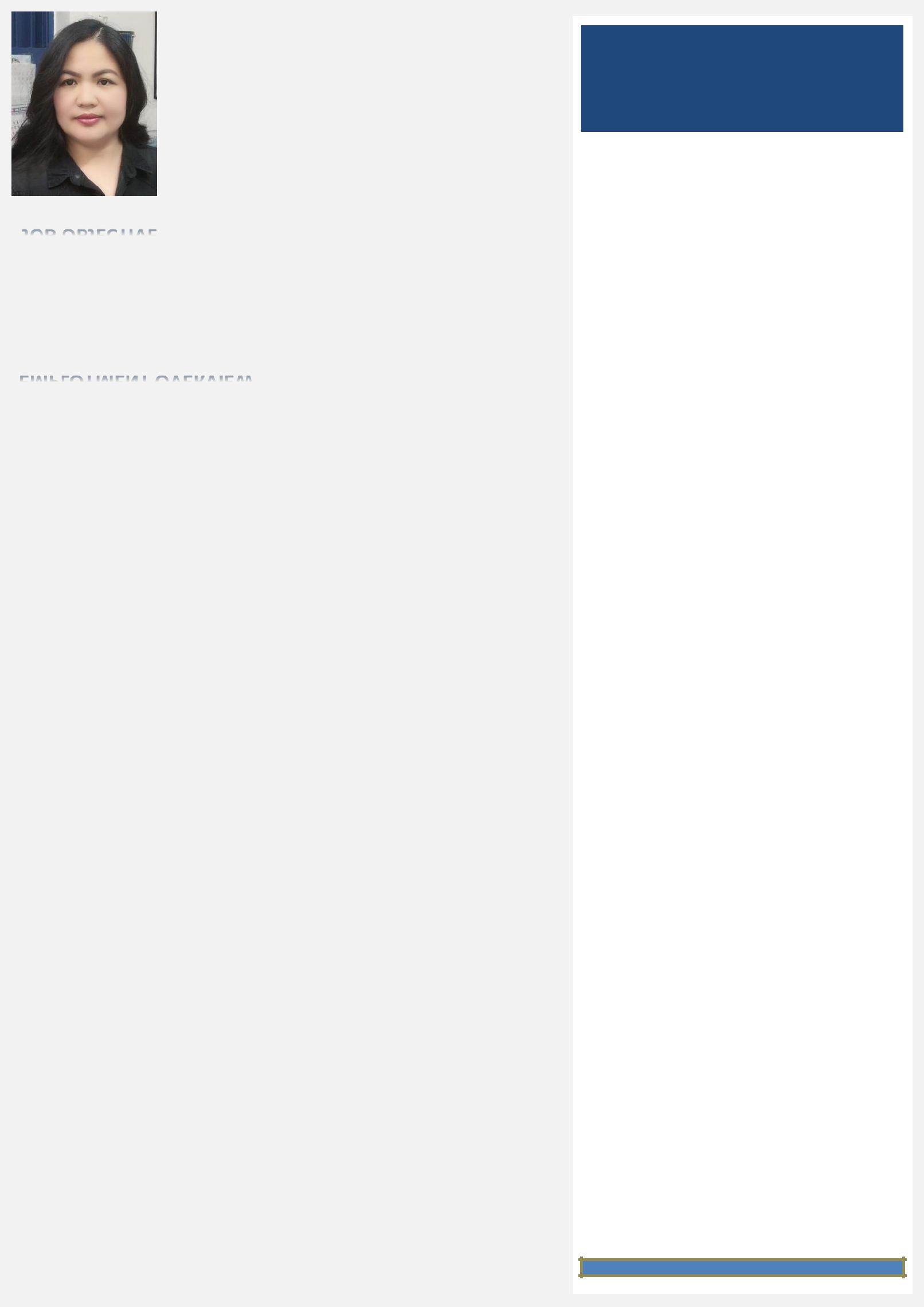 BACHELOR OF SCIENCE IN BUSINESSADMINISTRATIONMAJOR IN FINANCIAL AND MANAGERIALVisa Status	|	Tourist VisaJOB OBJECTIVEObtain a position, where I can maximize my management skills, quality assurance, program development, and training experiences. And to make used of my ability to perform a job and impart my knowledge, skills and experiences be challenge with responsibilities.EMPLOYMENT OVERVIEWCEBUANA LHUILLIER PAWNSHOP & MONEY REMITTANCE Tarlac - PhilippinesBRANCH AND CLIENT RELATIONS MANAGER |March 2003 to March 2017Primary FunctionPrimarily responsible for ensuring that the branch within my span of control is operating with the Company/regional objectives, procedures and policies. Directly supervises and evaluates all personnel in the branch. Appraises items and ensures quality service to clients. Helps enhance the corporate image to be able to generate more business for the Company.Broad FunctionsBranch Operations Planning and MonitoringItem Appraisal and MonitoringSpot Checking of items and cashPreparation of Rematado Items for Pull-outCustomer relationsManagementSales MonitoringPerformance ManagementFARM HOUSE RESORTTarlac – PhilippinesFRONT DESK RECEPTIONIST | January – December 1998Primary FunctionWelcomes visitors by greeting them, in person or on the telephone; answering or referring inquiresDirects visitors by maintaining employee & department directories; giving instructions; issuing visitor badgesMaintains security by following procedures; monitoring logbookMaintains continuity among work teams by documenting and communicating actions, irregularities & continuing needs.Contributes to team effort by accomplishing related results as neededI hereby confirm that the above information are true and correct to the best of my knowledge.LORIE ApplicantPERSONAL INFORMATIONTRAININGS & SEMINARSDiamond Appraising WorkshopProblem Analysis & Decision-Making WorkshopBasic Supervisory SkillsGold Appraising WorkshopKEY COMPETENCIESTeamworkLeadershipDecision-MakingTrustworthiness & EthicsProficient in verbal & written communicationCan work under least supervisionSuperb customer serviceMicrosoft OfficeEDUCATIONAL ATTAINMENTBACHELOR OF SCIENCE IN BUSINESS ADMINISTRATIONTarlac State University – PhilippinesMajor in FINANCIAL & MANAGERIAL ACCOUNTINGGraduated	|	09.April.2003Email|Lorie.369017@2freemail.com Date of Birth|August 18, 1979Place of Birth|Tarlac, PhilippinesGender|FemaleNationality|FilipinoCivil Status|Married